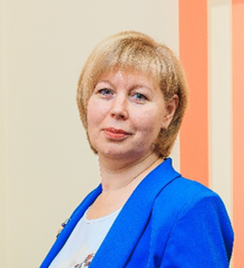 ФИОТокунова Наталья АнатольевнаДолжностьНачальник отдела подтверждения соответствия, руководитель ОС,  лицо, ответственное за функционирование СМК в ОСОбразованиеВысшее, Уральский государственный университет им. А.М. Горького, 1996 г., химик по специальности «Химия»СпециализацияПодтверждение соответствия продукции 
нефтехимической промышленности (резиновые технические изделия, изделия из пластмасс) (ТР ТС 007/2011, ПП РФ N 2425)Опыт работыс 2006 годаТелефон+7 (343) 236-30-15, доб. 416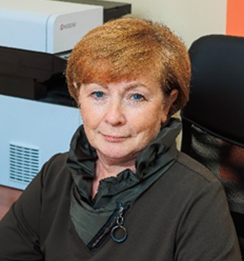 ФИОМакушина Галина НиколаевнаДолжностьВедущий инженер по сертификации, заместитель руководителя ОбразованиеВысшее, Уральский государственный технический университет, 1995 г., инженер-механик по специальности «Металлорежущие станки и инструменты»СпециализацияПодтверждение соответствия продукции текстильной и швейной промышленности(ТР ТС 007/2011, ТР ТС 017/2011)Опыт работыС 2006 годаТелефон+7 (343) 236-30-15, доб. 402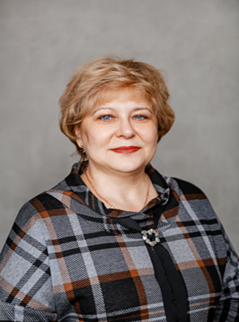 ФИОАндрюшина Эльвира ЕвгеньевнаДолжностьВедущий инженер по сертификацииОбразованиеВысшее, Всесоюзный заочный институт пищевой промышленности, 1988 г., Инженер-технолог по специальности «Хранение и технология переработки зерна»СпециализацияПодтверждение соответствия пищевой продукции (стажер) Опыт работыс 1994 годаТелефон+7 (343) 236-30-15, доб. 414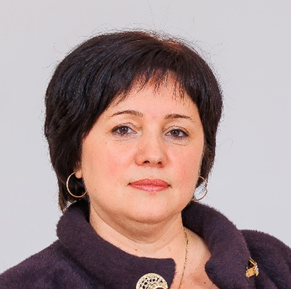 ФИОГалиханова Эльвира Таврисовна ДолжностьВедущий инженер по сертификации ОбразованиеВысшее, Уральский государственный университет им. А.М. Горького, 1999 г., химик по специальности «Химия»СпециализацияПодтверждение продукции текстильной и швейной промышленности (ТР ТС 007/2011, ТР ТС 017/2011), игрушек (ТР ТС 008/2011), нефтехимической промышленности (резиновые технические изделия, изделия из пластмасс) (ТР ТС 007/2011, ПП РФ N 2425)Опыт работыс 2013 годаТелефон+7 (343) 236-30-15, доб. 232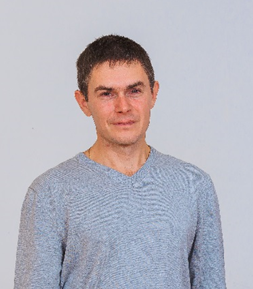 ФИОЛапин Алексей АнатольевичДолжностьВедущий инженер ОбразованиеВысшее, Уральская государственная горно-геологическая академия, горный инженер по специальности «Геофизические методы поисков и разведки месторождений полезных ископаемых»СпециализацияПодтверждение соответствия низковольного оборудования (ТР ТС 004/2011, ТР ТС 020/2011)Опыт работыС 2018 годаТелефон+7 (343) 236-30-15, доб. 465ФИОМоложавый Николай Евгеньевич ДолжностьИнженерОбразованиеВысшее, Уральский государственный университет им. А.М. Горького, 1997 г., химик по специальности «Химия» СпециализацияПодтверждение соответствия продукции текстильной и швейной промышленности (ТР ТС 007/2011, ТР ТС 017/2011), игрушек (ТР ТС 008/2011)Опыт работыс 2012 годаТелефон+7 (343) 236-30-15, доб. 232ФИОМысик Наталья Юрьевна ДолжностьРуководитель службы (по качеству) ОбразованиеВысшее, Уральский государственный университет им. А.М. Горького, 1995 г., химик по специальности «Химия»СпециализацияПодтверждение соответствия пищевой продукцииОпыт работыс 2005 годаТелефон+7 (343) 236-30-15, доб. 246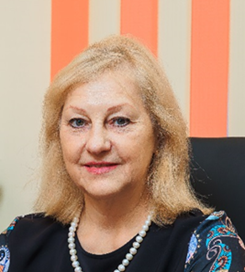 ФИОНафикова Ольга Николаевна ДолжностьВедущий инженерОбразованиеВысшее, Свердловский институт народного хозяйства, 1990 г., инженер-технолог по специальности «Технология и организация общественного питания» СпециализацияПодтверждение соответствия пищевой продукцииОпыт работыс 1997 года Телефон+7 (343) 236-30-15, доб. 463ФИОНечаев Тимофей ВалерьевичДолжностьИнженерОбразованиеВысшее, Санкт-Петербургский Государ-ственный Университет  аэро-космического приборостроения,  инженер по специальности «Радиотехника»СпециализацияПодтверждение соответствия низковольного оборудования (ТР ТС 004/2011, ТР ТС 020/2011)Опыт работыс 2013 годаТелефон+7 (343) 236-30-15, доб. 456  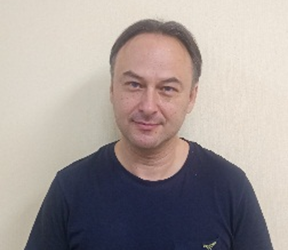 ФИОТокунов Александр ВитальевичДолжностьВедущий инженер ОбразованиеВысшее, Уральский государственный политехнический университет УГТУ-УПИ, инженер-электромеханик по специальности «Электромеханика»СпециализацияПодтверждение соответствия низковольного оборудования (ТР ТС 004/2011, ТР ТС 020/2011)Опыт работыС 2005 годаТелефон+7 (343) 236-30-15, доб. 416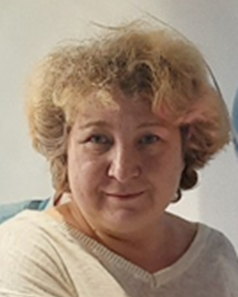 ФИОЗиманова Татьяна ЛеонидовнаДолжностьИнженер по сертификацииОбразованиеВысшее, Уральский лесотехнический институт,2011 г., Инженер по качествупо специальности «Управление качеством»СпециализацияЛицо, ответственное за делопроизводствоОпыт работыОпыт работы с 2023 годаТелефон+7 (343) 236-30-15, доб. 464